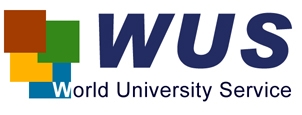 World University Service (WUS)GrenzenlosGoebenstr. 3565195 WiesbadenAntrag auf Kostenerstattung nach Teilnahme anVeranstaltung 		Datum Name der Berufsschule/Ort 		Bundesland Titel des Einsatzes 		Dauer (Uhrzeit) Bitte reichen Sie dieses Formular zusammen mit den Originalbelegen spätestens 14 Tage  nach dem Einsatz ein.Oben genannte(r) Grenzenlos-Referent/-in erhält für die von ihr/ihm vorbereitete und durchgeführte Lehrkooperation ein Honorar * in Höhe von 100*  EURO ab mindestens 90 Min.Auslagen (bitte Originalbelege beifügen)* Falls die im Rahmen der Lehrkooperation vorgesehenen Arbeiten nicht vollständig oder nicht auftragsgemäß erbracht werden, behält sich der Auftraggeber eine Kürzung des Betrags vor.** Feedbackbogen und Unterrichtskonzept liegen vor   	Die/Der Honorarempfänger/in gilt im Verhältnis zum Veranstalter als selbständig im Sinne des Einkommenssteuergesetzes; Steuern und Sozialabgaben sind vom Veranstalter nicht zu entrichten. Für die Leistung ist ein Honorar von anderer Stelle weder gezahlt noch erbeten worden. Der oben genannte Honorarbeitrag gilt als vereinbart und wird zusammen mit den Fahrtkosten und den Materialkosten bar gezahlt oder   überwiesen an:Ort / Datum 	UnterschriftBuchungstext Buchungsnummer	sachlich/rechnerisch richtig                                                              Datumvon:                 bis:Name, VornameStraße:PLZ/Wohnort:Art der AuslageErläuterungenBetrag in €Honorar**,-Unterrichtsmaterialien (nach Absprache mit Grenzenlos-Referentin)GesamtKontoinhaber:Bank:IBAN:BIC:Steuernummer o. Umsatzsteuer-Identifikationsnummer: Steuernummer o. Umsatzsteuer-Identifikationsnummer:Steuernummer o. Umsatzsteuer-Identifikationsnummer: Steuernummer o. Umsatzsteuer-Identifikationsnummer:Steuernummer o. Umsatzsteuer-Identifikationsnummer: Steuernummer o. Umsatzsteuer-Identifikationsnummer:Steuernummer o. Umsatzsteuer-Identifikationsnummer: Steuernummer o. Umsatzsteuer-Identifikationsnummer:Steuernummer o. Umsatzsteuer-Identifikationsnummer: Steuernummer o. Umsatzsteuer-Identifikationsnummer: Die/der Honorarempfänger/in hat zur Kenntnis genommen, dass der Veranstalter verpflichtet ist, die Honorarzahlung dem zuständigen Finanzamt mitzuteilen. Die/der Honorarempfänger/in hat zur Kenntnis genommen, dass der Veranstalter verpflichtet ist, die Honorarzahlung dem zuständigen Finanzamt mitzuteilen. Die/der Honorarempfänger/in hat zur Kenntnis genommen, dass der Veranstalter verpflichtet ist, die Honorarzahlung dem zuständigen Finanzamt mitzuteilen. Die/der Honorarempfänger/in hat zur Kenntnis genommen, dass der Veranstalter verpflichtet ist, die Honorarzahlung dem zuständigen Finanzamt mitzuteilen. Die/der Honorarempfänger/in hat zur Kenntnis genommen, dass der Veranstalter verpflichtet ist, die Honorarzahlung dem zuständigen Finanzamt mitzuteilen.GR 3.1.2  MN 1. 2-Hon-Lk-4100-6151